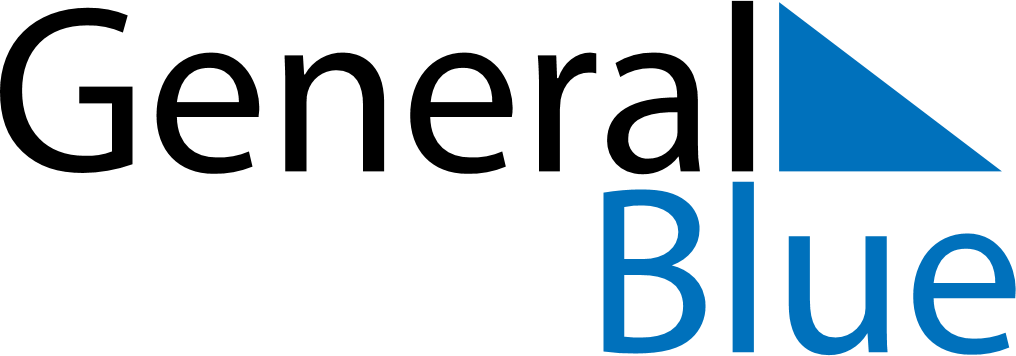 May 2021May 2021May 2021PortugalPortugalMONTUEWEDTHUFRISATSUN12Labour DayMother’s Day345678910111213141516171819202122232425262728293031